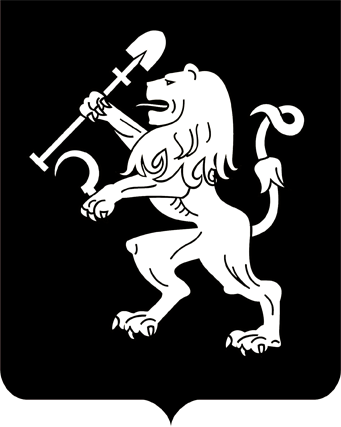 АДМИНИСТРАЦИЯ ГОРОДА КРАСНОЯРСКАПОСТАНОВЛЕНИЕО подготовке предложений о внесении изменений в Генеральный план городского округа город КрасноярскВ целях обеспечения устойчивого развития территорий, развития инженерной, транспортной и социальной инфраструктуры, обеспечения учета интересов граждан и их объединений, на основании ст. 24 Градостроительного кодекса Российской Федерации, ст. 16 Федерального             закона от 06.10.2003 № 131-ФЗ «Об общих принципах организации местного самоуправления в Российской Федерации», руководствуясь  ст. 41, 58, 59 Устава города Красноярска, ПОСТАНОВЛЯЮ:1. Управлению архитектуры администрации города:1) подготовить в течение 30 дней с даты официального опубликования настоящего постановления предложения о внесении изменений          в Генеральный план городского округа город Красноярск, утверж-денный решением Красноярского городского Совета депутатов                         от 13.03.2015 № 7-107, в части сведений о планируемых для размещения объектах местного значения, функциональных зон, инженерно-транспортной инфраструктуры (далее – Проект);2) обеспечить: подготовку Проекта;проведение процедуры рассмотрения предложений заинтересованных лиц по Проекту;проверку подготовленного Проекта на соответствие требованиям технических регламентов, комплексным программам развития муниципальных образований, положениям о территориальном планировании, схемам территориального планирования и местным нормативам градостроительного проектирования с учетом границ зон охраны объектов культурного наследия;согласование подготовленного Проекта в установленном законом порядке;рассмотрение подготовленного Проекта на публичных слушаниях;представление подготовленного Проекта по результатам рассмотрения на публичных слушаниях в порядке, установленном градостроительным законодательством.2. Настоящее постановление опубликовать в газете «Городские новости» и разместить на официальном сайте администрации города.3. Контроль за исполнением настоящего постановления возложить на заместителя Главы города – руководителя департамента Главы города Войцеховского В.Н.Глава города							                  С.В. Еремин30.03.2018№ 189